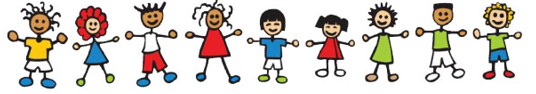 We have had a lovely time getting to know your little ones since returning to school. We are all very excited to be back!